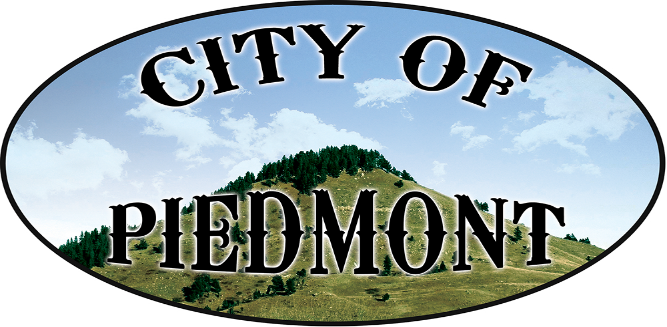 \111 2nd St. PO Box 101, Piedmont, SD 57769/605-716-5495/Piedmont1@rushmore.com/piedmontsd.comContractors License This license must be available if stopped by and official.Date: ________________________ License #:_____________________ License fee: ____$100______License Type: ________________________________________________________________________Business Name: ______________________________________________________________________Mailing Address: ______________________________________________________________________City/ State/ Zip: ______________________________________________________________________Telephone: __________________________________________________________________________SD Excise Tax # _____________________________________________________________________ All contractors working in SD are required to have a contractors’ excise tax permit.  Administrative Ruling 64:09:01:16SD Plumbing License #_________________________________________________SD Electrical License # _________________________________________________Signature of License Holder: ____________________________________________________________Print name of License Holder: ___________________________________________________________Piedmont Finance Office Signature: _______________________________________________________                                                                                                                                     (SEAL)Not valid unless signed and stamped with official seal.The City of Piedmont is an equal opportunity provider.